Brain Coffee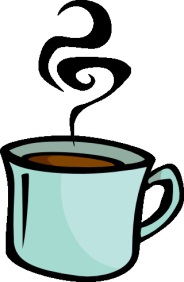 Name ______________________________The question of the day?
____________________________________________________________________________________________________________________________________________________________________________________________________________________________________________________________________________________________________________________________________________________________________________________
Look at the schedule. What do you think you will learn today?_______________________________________________________________________________________________________________________________________________________________________________________________________________________________________________________________________________________Brain CoffeeName ______________________________The question of the day?
____________________________________________________________________________________________________________________________________________________________________________________________________________________________________________________________________________________________________________________________________________________________________________________
Look at the schedule. What do you think you will learn today?_______________________________________________________________________________________________________________________________________________________________________________________________________________________________________________________________________________________